To View Your Assignment Notice for Current Fiscal Year To View Your Assignment Notice for Current Fiscal Year Click on FCPS Menu 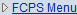 Under Employee Self Service, click on Personnel Information. 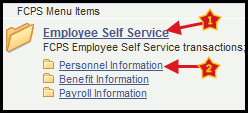 Click Assignment Information  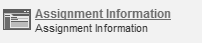 